* Meie lasteaed osaleb Euroopa Liidu poolt rahaliselt toetatavas üleeuroopalises koolikavas                                                 ** Seoses laste arvu muutumisega võimalikud menüüs muudatused*** Toidus sisalduvate allergeenide kohta võib lisainfot küsida tervishoiutöötajalt või laohoidjaltEsmaspäev 21.01.2019Hommikusöök:    Makaronid juustuga                               Vahvel                              TeePuuviljapaus:      Pirn*Lõunasöök:         Hernesupp (kruupidega)                             Täistera rukkileib                             Kohupiimavorm                             Mahlakissell täismahlastÕhtuoode:           Hautatud köögiviljad võiga                             Võileib                             Keefir*                              Värske puuvili                                                                                                                                Neljapäev 24.01.2019Hommikusöök:     Neljaviljahelbepuder võiga                                 Vaarikatoormoos                                Piim*  Puuviljapaus:        KiiviLõunasöök:            Kala-riisisupp hapukoorega                                 Seemneleib                                  Makaronid hakklihaga                                Värske salat hapukooregaÕhtuoode:              Kohupiima-porgandikook                                Hapukoor                                Barbarissitee                                Värske puuvili                         Teisipäev 22.01.2019Hommikusöök:    Riisipuder võiga                               Maasikatoormoos                              Piim*Puuviljapaus:       Õun*Lõunasöök:           Värskekapsasupp hapukoorega                               Peeneleib                               Kala hakk-kotlet                               Kartulipüree võiga                               Porgandisalat toiduõligaÕhtuoode:             Mannapuder võiga (sõim)                               Sai munavõiga (sõim)                               Mannabitkiid, magus piimakaste (aed)                               Soe mahlajook.Värske puuviliReede 25.01.2019Hommikusöök:       Hirsipuder võiga                                 Sai maksapasteediga                                 Tee sidrunigaPuuviljapaus:         MandariinLõunasöök:             Boršok maitserohelise ja hapukoorega                                  Täistera rukkileib                                 Kartuli-lihavorm                                 Piimakaste                                 Kaalika-ananassisalat Õhtuoode:               Tatrapuder (sõmer), võiga (sõim)                                 Piim*                                 Moonisai moosiga (aed)                                 Värske puuviliKolmapäev 23.01.2019Hommikusöök:    Odratangupuder võiga                                Sepik võiga                               Kakaojook piimagaPuuviljapaus:       BanaanLõunasöök:          Kana-nuudlisupp  maitserohelisega                              Täistera rukkileib                               Hakklihakaste hapukoorega                              Juurviljapüree võiga                              Peedisalat toiduõliga Õhtuoode:           Naturaalne omlett, paprika                              Võileib                              Piim*                              Värske puuvili               NÄDALAMENÜÜ 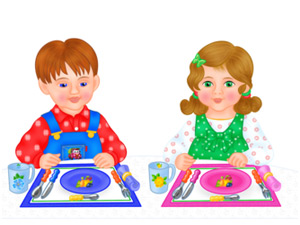 